Chapter 1—Introduction to Physiology and HomeostasisMULTIPLE CHOICE	1.	Select the incorrect association.ANS:	C	PTS:	1	DIF:	Comprehension		2.	Which of the following is a mechanistic explanation of a physiological phenomenon?ANS:	C	PTS:	1	DIF:	Application	3.	The influence of oxytocin on the uterus during childbirth and the subsequent effect of uterine stretch on the release of oxytocin is an example of  ANS:	B	PTS:	1	DIF:	Knowledge	4.	Food in your stomach is in direct contact with ______ tissue.ANS:	B	PTS:	1	DIF:	Comprehension		5.	Which of the following does a person not maintain through homeostasis?ANS:	B	PTS:	1	DIF:	Comprehension		6.	Sweat glands consist of specialized ______ cells. ANS:	C	PTS:	1	DIF:	Knowledge	7.	The respiratory systemANS:	C	PTS:	1	DIF:	Knowledge	8.	Select the incorrect statement about connective tissue.ANS:	D	PTS:	1	DIF:	Knowledge	9.	Which of the following body systems is not directed entirely toward maintaining homeostasis?ANS:	A	PTS:	1	DIF:	Knowledge	10.	Which sequence represents a correct hierarchy of biological organization in a human, from smaller to larger?ANS:	B	PTS:	1	DIF:	Knowledge	11.	The internal environmentANS:	D	PTS:	1	DIF:	Comprehension		12.	Extracellular fluidANS:	E	PTS:	1	DIF:	Knowledge	13.	Nutrients and oxygen are distributed through the body mainly by the ____ system.ANS:	A	PTS:	1	DIF:	Knowledge	14.	Which of the following statements about negative feedback is incorrect?ANS:	C	PTS:	1	DIF:	Comprehension		15.	Identify the characteristics associated with endocrine glands.ANS:	E	PTS:	1	DIF:	Knowledge	16.	Which of the following is least related to connective tissue?ANS:	A	PTS:	1	DIF:	Knowledge	17.	Which of the following is not an example of negative feedback?ANS:	B	PTS:	1	DIF:	Application	18.	Evaporation of sweat cooling the body is an example ofANS:	A	PTS:	1	DIF:	Comprehension		19.	The two major regulatory systems in the body are ANS:	B	PTS:	1	DIF:	Knowledge	20.	Calcium is stored mainly in the ____ system.ANS:	E	PTS:	1	DIF:	Knowledge	21.	If a letter in the alphabet is equated to a cell, then which of the following would be most like an organ?ANS:	D	PTS:	1	DIF:	Application	22.	Identify the correct statement(s) about stem cells.ANS:	D	PTS:	1	DIF:	Knowledge	23.	Which of the following is a feedforward phenomenon?ANS:	A	PTS:	1	DIF:	Application	24.	The statement “Things are going from bad to worse” would be most closely related toANS:	B	PTS:	1	DIF:	Application	25.	The ability of the brain to maintain optimum blood pressure by speeding up or slowing down the heart is an example ofANS:	B	PTS:	1	DIF:	Comprehension	TRUE/FALSE	1.	Cells eliminate carbon dioxide as a waste product.ANS:	T	PTS:	1	DIF:	Knowledge	2.	All cells that are not pluripotent can reproduce.ANS:	F	PTS:	1	DIF:	Knowledge	3.	Highly differentiated tissues such as nervous and cardiac muscle are incapable of reproduction because they are pluripotent.ANS:	F	PTS:	1	DIF:	Knowledge	4.	Enzymes are carbohydrates that speed up chemical reactions in the body.ANS:	F	PTS:	1	DIF:	Knowledge	5.	A mechanistic explanation of why a person breathes is to obtain oxygen.ANS:	F	PTS:	1	DIF:	Comprehension		6.	A non-mechanistic explanation of why a person sweats is to cool off.ANS:	T	PTS:	1	DIF:	Comprehension		7.	Tissues are composed of two or more types of cells organized to perform a particular function or functions.ANS:	F	PTS:	1	DIF:	Knowledge	8.	Blood is a type of connective tissue that contains small fibers of elastin protein in the extracellular material called plasma.ANS:	F	PTS:	1	DIF:	Knowledge	9.	Glands are formed during embryonic development by pockets of epithelial tissue that dip inward from the surface.ANS:	T	PTS:	1	DIF:	Knowledge	10.	Endocrine glands secrete hormones through ducts into the blood.ANS:	F	PTS:	1	DIF:	Knowledge	11.	Insulin is a hormone that is secreted into the lumen of the intestine in response to the presence of food.ANS:	F	PTS:	1	DIF:	Comprehension		12.	The epidermis that covers the skin is a simple organ.ANS:	F	PTS:	1	DIF:	Knowledge	13.	The external environment is found outside cells but inside the body.ANS:	F	PTS:	1	DIF:	Knowledge	14.	Factors that are homeostatically regulated are maintained at a constant, fixed level unless disease is present.ANS:	F	PTS:	1	DIF:	Comprehension		15.	The respiratory system removes carbon dioxide transported to it by the blood.ANS:	T	PTS:	1	DIF:	Comprehension		16.	To sustain life, the internal environment must be maintained in an absolutely unchanging state.ANS:	F	PTS:	1	DIF:	Comprehension		17.	Some activities performed by the muscular and nervous systems are not directed toward maintaining homeostasis.ANS:	T	PTS:	1	DIF:	Knowledge	18.	The plasma surrounds and bathes all of the body's cells.ANS:	F	PTS:	1	DIF:	Knowledge	19.	The concentration of salt in the extracellular fluid influences how water enters and leaves cells.ANS:	T	PTS:	1	DIF:	Knowledge	20.	Exocrine glands are the only structures in the body capable of secretion.ANS:	F	PTS:	1	DIF:	Knowledge	21.	Secretion in response to appropriate stimulation refers to the release of specific products that have, in large part, been synthesized by the cell.ANS:	T	PTS:	1	DIF:	Knowledge	22.	The endocrine system relies on the circulatory system for the transport of hormones.ANS:	T	PTS:	1	DIF:	Knowledge	23.	One organ can belong to more than one body system.ANS:	T	PTS:	1	DIF:	Knowledge	24.	The integumentary system contains specialized organs called sweat glands, which are important in regulating body temperature.ANS:	T	PTS:	1	DIF:	Knowledge	25.	Negative feedback operates to prevent any change in the value of a controlled factor in the body.ANS:	F	PTS:	1	DIF:	Comprehension		26.	Positive feedback moves a controlled variable even further away from a steady state.ANS:	T	PTS:	1	DIF:	Knowledge	27.	With positive feedback, a control system's input and output continue to enhance each other.ANS:	T	PTS:	1	DIF:	Comprehension		28.	Feedforward mechanisms bring about a response in reaction to a change in a regulated variable.ANS:	F	PTS:	1	DIF:	Knowledge	29.	Most homeostatic mechanisms operate on the principle of positive feedback.ANS:	F	PTS:	1	DIF:	Comprehension		30.	A single pluripotent cell without dividing can differentiate into more than one kind of mature body cell.ANS:	F	PTS:	1	DIF:	Knowledge	31.	With negative feedback, a control system's output counteracts the input into the system.ANS:	T	PTS:	1	DIF:	Comprehension		32.	The simple fact that exercising muscles use more O2 is an example of negative feedback.ANS:	F	PTS:	1	DIF:	Comprehension		33.	If a pluripotent cell differentiates to become a skin cell, it may revert back to its pluripotent condition and then become a muscle cell.ANS:	F	PTS:	1	DIF:	Comprehension		34.	The way in which the nervous system affects a person’s heart rate is an example of intrinsic control since both the nervous system and the heart are inside the body.ANS:	F	PTS:	1	DIF:	Comprehension		35.	The integumentary, nervous, and endocrine systems are the only systems involved in regulating body temperature.ANS:	F	PTS:	1	DIF:	KnowledgeCOMPLETIONComplete each of the following statements.	1.	The smallest unit capable of carrying out the processes associated with life is the ____________________.ANS:	cellPTS:	1	DIF:	Knowledge	2.	____________________ cells are specialized to send electrical signals.ANS:	NervePTS:	1	DIF:	Knowledge	3.	____________________ muscle tissue composes the heart.ANS:	CardiacPTS:	1	DIF:	Knowledge	4.	____________________ are composed of two or more types of primary tissue organized to perform a particular function or functions.ANS:	OrgansPTS:	1	DIF:	Knowledge	5.	____________________ glands secrete through ducts, whereas ____________________ glands secrete directly into the blood.ANS:	Exocrine, endocrinePTS:	1	DIF:	Knowledge	6.	A(n) ____________________ is a collection of organs that perform related functions and interact to accomplish a common activity that is essential for survival of the whole body.ANS:	system or organ systemPTS:	1	DIF:	Knowledge	7.	The internal environment consists of the ____________________, which is made up of ____________________; the fluid portion of the blood; and ____________________, which surrounds and bathes all cells.ANS:	extracellular fluid, plasma, interstitial fluidPTS:	1	DIF:	Knowledge	8.	The ____________________ is the liquid part of the blood.ANS:	plasmaPTS:	1	DIF:	Knowledge	9.	The body cells are in direct contact with, and make life-sustaining exchanges with, the ____________________.ANS:	internal environment (extracellular fluid)PTS:	1	DIF:	Knowledge	10.	____________________ refers to maintenance of a relatively stable internal environment.ANS:	HomeostasisPTS:	1	DIF:	Knowledge	11.	____________________ tissue is composed of cells specialized for contraction and force generation.ANS:	MusclePTS:	1	DIF:	Knowledge	12.	The ____________________ system consists of all hormone-secreting tissues.ANS:	endocrinePTS:	1	DIF:	Knowledge	13.	The two major control systems of the body are the ____________________ and the ____________________.ANS:	nervous system, endocrine systemPTS:	1	DIF:	Knowledge	14.	____________________ are the blood vessels where materials are exchanged between the blood and the interstitial fluid.ANS:	CapillariesPTS:	1	DIF:	Knowledge	15.	The tonsils are part of the ____________________ system.ANS:	immune or lymphaticPTS:	1	DIF:	Knowledge	16.	The ____________________ system eliminates waste products other than carbon dioxide and plays a key role in regulating the volume, electrolyte composition, and acidity of the extracellular fluid.ANS:	urinaryPTS:	1	DIF:	Knowledge	17.	The ____________________ system controls and coordinates bodily activities that require swift responses, especially to changes in the external environment.ANS:	nervousPTS:	1	DIF:	Knowledge	18.	____________________ refers to the abnormal functioning of the body associated with disease.ANS:	PathophysiologyPTS:	1	DIF:	Knowledge	19.	If after making a bad grade on an exam causes a student to study harder in order to make a better grade on the next exam, the student’s response to making the bad grade would be an example of ___________________ feedback.ANS:	negativePTS:	1	DIF:	Comprehension		20.	____________________ cells are not specialized for a specific function but can divide to give rise to highly specialized cells.ANS:	StemPTS:	1	DIF:	Knowledge	21.	____________________ stem cells are partially differentiated, harvested from adults, and can become highly differentiated, specialized cell types.ANS:	Tissue-specificPTS:	1	DIF:	Knowledge	22.	____________________ stem cells are undifferentiated cells that result from the early divisions of a fertilized egg and ultimately give rise to all specialized cells of the body.ANS:	Embryonic stemPTS:	1	DIF:	KnowledgeMATCHINGIndicate whether the following physiological event represents:	1.	X increases the production of Y and Y decreases the production of X.	2.	A small fire initiated with a match becomes a raging forest fire.	3.	Increased cardiac activity to elevate blood pressure when blood pressure is low	4.	Doing warm-up exercises prior to a sporting event in order to prepare one’s muscles for the event.	5.	A decrease in body temperature causes a decrease in metabolism, which causes less heat to be generated, which causes the body temperature to decrease even more. 	1.	ANS:	B	PTS:	1	DIF:	Application	2.	ANS:	C	PTS:	1	DIF:	Application	3.	ANS:	B	PTS:	1	DIF:	Application	4.	ANS:	A	PTS:	1	DIF:	Application	5.	ANS:	C	PTS:	1	DIF:	ApplicationUse the following answer code to indicate which tissue is being identified.	6.	Composed of cells specialized for contraction	7.	Includes cells specialized for exchanging material between plasma and interstitial fluid	8.	Connects, supports, and anchors body parts	9.	Primary component of the heart	10.	Primary component of a bone	11.	Includes cells that form glands	12.	Lines the digestive tract	13.	Primary component of the brain	14.	Includes blood as a major type	15.	Has relatively few cells within an extracellular material	16.	Has one specific type classified as "smooth"	6.	ANS:	C	PTS:	1	DIF:	Knowledge	7.	ANS:	B	PTS:	1	DIF:	Knowledge	8.	ANS:	D	PTS:	1	DIF:	Knowledge	9.	ANS:	C	PTS:	1	DIF:	Knowledge	10.	ANS:	D	PTS:	1	DIF:	Knowledge	11.	ANS:	B	PTS:	1	DIF:	Knowledge	12.	ANS:	B	PTS:	1	DIF:	Knowledge	13.	ANS:	A	PTS:	1	DIF:	Knowledge	14.	ANS:	D	PTS:	1	DIF:	Knowledge	15.	ANS:	D	PTS:	1	DIF:	Knowledge	16.	ANS:	C	PTS:	1	DIF:	KnowledgeTemperature-sensitive nerve cells monitor the body temperature and provide information about its status to a temperature-control center in the hypothalamus, a part of the brain. The hypothalamus can bring about adjustments in body temperature by inducing shivering or sweating, among other things. Indicate the roles served by each component of this control system using the following answer code.	17.	Body temperature	18.	Temperature-sensitive nerve cells	19.	Skeletal muscles and sweat glands	20.	Hypothalamus	17.	ANS:	A	PTS:	1	DIF:	Comprehension		18.	ANS:	C	PTS:	1	DIF:	Comprehension		19.	ANS:	D	PTS:	1	DIF:	Comprehension		20.	ANS:	B	PTS:	1	DIF:	Comprehension	Someone sees a burglar breaking into your house, so they call 911 and the dispatcher sends police officers to your house. Relating this scenario to a feedback loop that maintains homeostasis in your body, indicate the role of each component using the following answer code.	21.	House safety	22.	911 call	23.	Police officers	24.	Person calling 911	25.	Dispatcher	26.	Radio call to police officers	21.	ANS:	E	PTS:	1	DIF:	Evaluation	22.	ANS:	B	PTS:	1	DIF:	Evaluation	23.	ANS:	A	PTS:	1	DIF:	Evaluation	24.	ANS:	C	PTS:	1	DIF:	Evaluation	25.	ANS:	F	PTS:	1	DIF:	Evaluation	26.	ANS:	D	PTS:	1	DIF:	EvaluationART-BASED QUESTIONS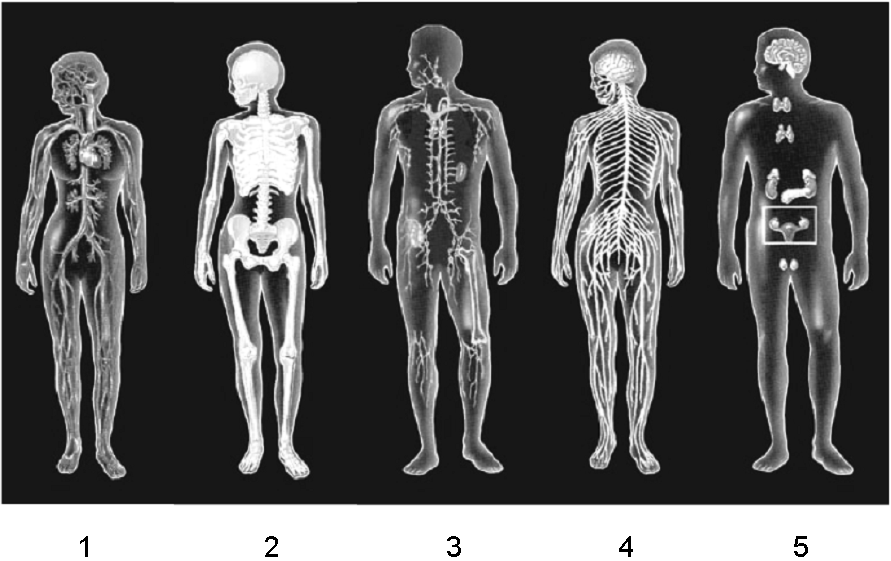 Use the figure above to answer the corresponding questions.	1.	Which number identifies the system that serves as the source of all blood cells?ANS:	bPTS:	1	DIF:	Knowledge	2.	Which number identifies the system that serves as a regulatory system in which the duration of activity is more important than the speed of activity?ANS:	ePTS:	1	DIF:	Knowledge	3.	Which number identifies the system that serves as the site of nutrient and waste exchange between cells and the interstitial fluid?ANS:	aPTS:	1	DIF:	Knowledge	4.	Which number identifies the system that is primarily responsible for fighting infectious diseases?ANS:	3PTS:	1	DIF:	KnowledgeESSAY	1.	Beginning with the chemical level and ending with the system level, compare the different levels of organization in the human body with the following things found on a page in a book: sentence, letter, word, ink in a letter, paragraph, and all paragraphs on a page.ANS:	The ink would be like the chemical level and it forms the letters, which would be like cells. Two or more letters together make up a word, which is like a tissue. Two or more words make up a sentence, which is like an organ; and two or more sentences make up a paragraph, which is like a body system. All paragraphs on a page would be like all body systems together, which make up the human body.PTS:	1	DIF:	Application	2.	The pancreas is part of the endocrine system and secretes the hormone insulin, which allows most body cells to absorb glucose from the blood. A lack of insulin can result in hyperglycemia (high blood glucose), which can adversely affect one's health. Describe the roles of the digestive system, circulatory system, and endocrine systems in maintaining glucose homeostasis when a person eats a sugary meal.ANS:	The digestive system breaks down the sugary meal and transports the sugars into the blood. The circulatory system transports the sugars throughout the body. If the level of glucose in the blood increases above optimum, the endocrine system releases insulin that causes body cells to absorb glucose, thus lowering the glucose to optimum levels in the blood.PTS:	1	DIF:	Comprehension		3.	Explain the long-term adaptations made by the heart in response to an exercise regimen of sufficient intensity and duration, and explain how this is beneficial to the heart and to the athlete.ANS:	The heart increases its strength and efficiency so that it pumps more blood per beat. This allows the muscles to receive more oxygen to meet the increased demand. Because of the increased pumping ability, the heart does not have to beat as rapidly to pump a given quantity of blood as it did before beginning the exercise regimen.PTS:	1	DIF:	Comprehension	a.anatomy/heart structureb.human body/multicellularityc.oxygen/cellular wasted.physiology/stomach functione.unicellularity/amoebaa.You breathe to obtain oxygen.b.You sweat to cool off.c.Your stomach secretes digestive juices when stimulated by the nervous system.d.Your heart beats to pump blood.e.Your kidneys produce urine so that cellular wastes do not poison your body.a.negative feedbackb.positive feedbackc.extrinsic controld.negative feedback and extrinsic controle.none of thesea.connectiveb.epithelialc.glandulard.musclee.nervousa.Concentration of nutrients in the bloodb.Concentration of oxygen around the bodyc.Blood pressured.Temperature of the braine.Posture while sitting in a chaira.connectiveb.endocrinec.epitheliald.musclee.nervousa.obtains O2 from and eliminates CO2 to the internal environmentb.includes the heart and lungsc.helps regulate the pH of the internal environment by removing acid-forming CO2 from the bloodd.performs all of the functions listed abovee.obtains O2 from and eliminates CO2 to the internal environment and helps regulate the pH of the internal environment by removing acid-forming CO2 from the blooda.Bone is an example.b.Blood is an example.c.Elastin may be found in the extracellular material.d.It has tightly-packed cells.e.It is a primary tissue type.a.reproductive systemb.endocrine systemc.nervous systemd.muscular systeme.integumentary systema.chemical, organ, tissue, system, organismb.cell, tissue, organ, system, organismc.tissue, cell, system, organism, organd.organ, tissue, cell, organism, systeme.system, cell, organ, organism, tissuea.is not in direct contact with the body's cellsb.consists of the intracellular fluidc.must be maintained at absolutely unchanging composition, temperature, and volume for survival of the bodyd.is in direct contact with the body's cells and consists of the extracellular fluide.consists of the intracellular fluid and must be maintained at absolutely unchanging composition, temperature, and volume for survival of the bodya.is the internal environment of the bodyb.is outside the cells but inside the bodyc.consists of the plasma and interstitial fluidd.exhibits a dynamic steady state in regard to composition, temperature, and volumee.is described by all of the above statementsa.circulatoryb.digestivec.endocrined.integumentarye.skeletala.It exists when a change in a regulated variable triggers a response that opposes the change.b.It exists when the input to a system increases the output and the output inhibits the input.c.The control system's input and output continue to enhance each other.d.It is the method by which most of the body's control mechanisms operate.e.It helps maintain the body's dynamic, steady state.a.lack ductsb.secrete chemicals directly into the bloodc.derived from epithelial tissued.include the parathyroidse.all of thesea.glandb.bonec.bloodd.tendone.elastina.A low grade on an exam causes a student to study harder for the next exam.b.A small stone rolls down a hill and starts an avalanche.c.A person goes to eat in the cafeteria when he/she gets hungry.d.You change a flat tire so you can continue on a journey in your car.e.A person's body shivers after the person falls into a cold river.a.negative feedbackb.positive feedbackc.a feedforward mechanismd.an intrinsic (local) control mechanisme.autoregulationa.nervous and respiratoryb.nervous and endocrinec.endocrine and respiratoryd.endocrine and lymphatice.circulatory and endocrinea.digestiveb.endocrinec.integumentaryd.musculare.skeletala.two paragraphsb.a paragraphc.a wordd.a sentencee.two sentencesa.They are undifferentiated embryonic cells.b.They may reproduce many times.c.Their daughter cells may differentiate into a number of different specialized cell types.d.All of the above.e.None of the above.a.Increasing the amount of insulin secreted before nutrients in food enter the blood.b.Shivering in response to having cold air around the body.c.Sweating after being in a sauna for 10 minutes.d.Eating a doughnut because you are hungry.e.Jerking your hand away from a hot stove after you touch it.a.feedforwardd.homeostasisb.positive feedbacke.regulatory controlc.negative feedbacka.intrinsic controld.Both a and cb.extrinsic controle.Both b and cc.positive feedbacka.feedforward controlb.negative feedback controlc.positive feedback controla.nervous tissueb.epithelial tissuec.muscle tissued.connective tissuea.controlled variableb.integratorc.sensord.effectora.Effectorb.Message sent from sensorc.Sensord.Message sent from integratore.Controlled variablef.Integratora.1b.2c.3d.4e.5a.1b.2c.3d.4e.5a.1b.2c.3d.4e.5